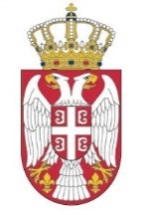 РепубликаСрбијаМИНИСТАРСТВО ПРОСВЕТЕ,НАУКЕ И ТЕХНОЛОШКОГ РАЗВОЈАБрој: 610-00-01766/2019-07Датум: 27.12.2019. годинеБ е о г р а дНемањина 22-26КАЛЕНДАРТАКМИЧЕЊАИСМОТРИУЧЕНИКАОСНОВНИХШКОЛАЗАШКОЛСКУ 2019/2020.ГОДИНУ	На основу Стручног упутства о организовању такмичења и смотри ученика основне и средње школе (у даљем тексту Стручно упутство), Министарство просвете, науке и технолошког развоја доноси Календар такмичења и смотри основних школа за школску 2019/2020. годину. 	Организатори појединих такмичења и смотри дужни су да своја посебна документа која се односе на организацију  такмичења и смотри ускладе са наведеним упутством. Приликомусклађивањадокумената, неопходнојепрецизиратиследећепојединости:натакмичењу/смотримогуучествоватисвиредовниученициосновнихшкола;за свакинареднинивотакмичења/смотреодређујусеученицинаосновупостигнутихрезултата и ранг-листесапретходногнивоатакмичења/смотре, а у складу с пропозицијама;рангирањеученика за одређенинивотакмичења/смотревршисеискључивонаосновупостигнутогбројабодова, у складусаСтручнимупутством и правилникомодређеневрстетакмичења/смотре;уколиковишеученикапостигнеистибројбодова, свиученицизаузимајуистоместо и свиимајуистиранг.	Организатори такмичења и смотри дужни су да благовремено прецизирају и друге елементе битне за спровођење такмичења/смотре, а који проистичу из Стручног упутства – избор домаћина такмичења/смотре, прецизирање његових обавеза, систем награђивања ученика и наставника, менторски рад (уколико је неопходан или предвиђен), потписивање диплома, регулисање финансијских питања, стручна помоћ учесницима такмичења и смoтри.ТАКМИЧЕЊА УЧЕНИКА ОСНОВНИХ ШКОЛАЗА ШКОЛСКУ 2019/2020.ГОДИНУСМОТРЕ УЧЕНИКА ОСНОВНИХ ШКОЛАЗА ШКОЛСКУ 2019/2020.ГОДИНУI.ОД ШКОЛСКОГ ДО РЕПУБЛИЧКОГ НИВОАПРЕДМЕТ ТАКМИЧЕЊАОРГАНИЗАТОРНАЗИВ ТАКМИЧЕЊАНИВОИ ТАКМИЧЕЊАКАЛЕНДАР ОДРЖАВАЊА ТАКМИЧЕЊАСРПСКИ ЈЕЗИКДруштво за српски језик и књижевностСрбијеТакмичењеиз српскогјезикаијезичкекултурешколскидо краја фебруара 2020.СРПСКИ ЈЕЗИКДруштво за српски језик и књижевностСрбијеТакмичењеиз српскогјезикаијезичкекултуреопштински21.3.2020. СРПСКИ ЈЕЗИКДруштво за српски језик и књижевностСрбијеТакмичењеиз српскогјезикаијезичкекултуреокружни25.4.2020. СРПСКИ ЈЕЗИКДруштво за српски језик и књижевностСрбијеТакмичењеиз српскогјезикаијезичкекултуререпублички30.5.2020 ‒  OШ „Вукова спомен школа”, ТршићСРПСКИ ЈЕЗИКДруштво за српски језик и књижевностСрбијеКњижевна олимпијадашколскидо краја фебруара 2020.СРПСКИ ЈЕЗИКДруштво за српски језик и књижевностСрбијеКњижевна олимпијадаопштински7.3.2020. СРПСКИ ЈЕЗИКДруштво за српски језик и књижевностСрбијеКњижевна олимпијадаокружни 4.4.2020.  СРПСКИ ЈЕЗИКДруштво за српски језик и књижевностСрбијеКњижевна олимпијадарепублички23.5.2020 ‒„Карловачка гимназија”, Сремски КарловциСРПСКИ ЈЕЗИК КАО НЕМАТЕРЊИФилозофски факултет Нови Сад ‒ Катедра за српски као нематерњи језикТакмичење у знању српског језика као нематерњег за ученике 7. и 8. разредашколскидо половине марта 2020.СРПСКИ ЈЕЗИК КАО НЕМАТЕРЊИФилозофски факултет Нови Сад ‒ Катедра за српски као нематерњи језикТакмичење у знању српског језика као нематерњег за ученике 7. и 8. разредаокружни29.3.2020. СРПСКИ ЈЕЗИК КАО НЕМАТЕРЊИФилозофски факултет Нови Сад ‒ Катедра за српски као нематерњи језикТакмичење у знању српског језика као нематерњег за ученике 7. и 8. разредарепублички26.4.2020.БУГАРСКИ ЈЕЗИКУдружење „Матица Бугара у Србији”Такмичење у знању бугарског језика и језичке културешколскидо средине марта 2020.БУГАРСКИ ЈЕЗИКУдружење „Матица Бугара у Србији”Такмичење у знању бугарског језика и језичке културеокружни25.4.2020.БУГАРСКИ ЈЕЗИКУдружење „Матица Бугара у Србији”Такмичење у знању бугарског језика и језичке културерепублички30.5.2020.МАЂАРСКИ ЈЕЗИКФилозофскифакултет Нови Сад, ‒ Одсек за хунгарологијуРепубличко такмичење из мађарског језика и језичке културешколскидо краја фебруара 2020.МАЂАРСКИ ЈЕЗИКФилозофскифакултет Нови Сад, ‒ Одсек за хунгарологијуРепубличко такмичење из мађарског језика и језичке културеопштински21.3.2020. МАЂАРСКИ ЈЕЗИКФилозофскифакултет Нови Сад, ‒ Одсек за хунгарологијуРепубличко такмичење из мађарског језика и језичке културеокружни25.4.2020. МАЂАРСКИ ЈЕЗИКФилозофскифакултет Нови Сад, ‒ Одсек за хунгарологијуРепубличко такмичење из мађарског језика и језичке културерепублички30.5.2020 ‒  OШ „СечењиИштван", Суботица.РУМУНСКИ ЈЕЗИКФилозофски факултет Нови Сад,Одсек за румунистикуТакмичење из румунског језика и језичке културе школскидо половине марта 2020.РУМУНСКИ ЈЕЗИКФилозофски факултет Нови Сад,Одсек за румунистикуТакмичење из румунског језика и језичке културе међуокружни25.4.2020. РУМУНСКИ ЈЕЗИКФилозофски факултет Нови Сад,Одсек за румунистикуТакмичење из румунског језика и језичке културе републички30.5.2020 ‒ Филозофски факултет у Новом Саду, Одсек за румунистикуРУСИНСКИ ЈЕЗИКДруштво за русински језик, књижевност и културу Републичко такмичење из русинског језика и језичке културешколскидо краја марта 2020.РУСИНСКИ ЈЕЗИКДруштво за русински језик, књижевност и културу Републичко такмичење из русинског језика и језичке културемеђуокружни25.4.2020.РУСИНСКИ ЈЕЗИКДруштво за русински језик, књижевност и културу Републичко такмичење из русинског језика и језичке културерепублички30.5.2020.СЛОВАЧКИ ЈЕЗИКНационални савет словачке националне мањинеСловакистичко војвођанско друштвоТакмичење у знању словачког језика и језичке културешколскидо половине марта 2020.СЛОВАЧКИ ЈЕЗИКНационални савет словачке националне мањинеСловакистичко војвођанско друштвоТакмичење у знању словачког језика и језичке културеокружни25.4.2020.СЛОВАЧКИ ЈЕЗИКНационални савет словачке националне мањинеСловакистичко војвођанско друштвоТакмичење у знању словачког језика и језичке културерепублички30.5.2020. ХРВАТСКИ ЈЕЗИКНационални савет хрватске националне мањинеТакмичење у знању хрватског језика и језичке културешколскидо краја марта 2020.ХРВАТСКИ ЈЕЗИКНационални савет хрватске националне мањинеТакмичење у знању хрватског језика и језичке културеопштински25.4.2020.ХРВАТСКИ ЈЕЗИКНационални савет хрватске националне мањинеТакмичење у знању хрватског језика и језичке културерепублички30.5.2020. БОСАНСКИ ЈЕЗИКНационални савет босанске националне мањинеТакмичење из босанског језикашколскимарта 2020.БОСАНСКИ ЈЕЗИКНационални савет босанске националне мањинеТакмичење из босанског језикаокружни25.4.2020.БОСАНСКИ ЈЕЗИКНационални савет босанске националне мањинеТакмичење из босанског језикарепублички30.5.2020.СТРАНИ ЈЕЗИКДруштво за стране језике и књижевностиТакмичење у знању страних језика:а) енглескиб)  рускив) немачкиг) францускид) италијанскиђ) шпанскиопштински22.2.2020 ‒ руски, немачки, француски, италијански и шпански језик;23.2.2019 ‒  енглески језикСТРАНИ ЈЕЗИКДруштво за стране језике и књижевностиТакмичење у знању страних језика:а) енглескиб)  рускив) немачкиг) францускид) италијанскиђ) шпанскиокружни14.3.2020 ‒ руски, немачки, француски, италијански и шпански језик;15.3.2020 – енглески језикСТРАНИ ЈЕЗИКДруштво за стране језике и књижевностиТакмичење у знању страних језика:а) енглескиб)  рускив) немачкиг) францускид) италијанскиђ) шпанскирепублички24.5.2020‒ енглески, руски, немачки, француски, италијански и шпански језик;ИСТОРИЈАДруштво историчара Србије „Стојан Новаковић”, БеоградТакмичење у познавању опште и националне историјеопштински15.3.2020. ИСТОРИЈАДруштво историчара Србије „Стојан Новаковић”, БеоградТакмичење у познавању опште и националне историјеокружни5.4.2020. ИСТОРИЈАДруштво историчара Србије „Стојан Новаковић”, БеоградТакмичење у познавању опште и националне историјерепублички26.4.2020.ГЕОГРАФИЈАСрпскогеографскодруштвоТакмичење у познавањуопште и националнегеографијеопштински22.3.2020. ГЕОГРАФИЈАСрпскогеографскодруштвоТакмичење у познавањуопште и националнегеографијеокружни26.4.2020.ГЕОГРАФИЈАСрпскогеографскодруштвоТакмичење у познавањуопште и националнегеографијерепублички23.5.2020 ‒ОШ „Прва основна школа”,  ВаљевоМАТЕМАТИКАДруштво математичара СрбијеДржавно такмичењеученикаосновнихшколаизматематикешколски7.11.2019.МАТЕМАТИКАДруштво математичара СрбијеДржавно такмичењеученикаосновнихшколаизматематикеопштински7.12.2019.МАТЕМАТИКАДруштво математичара СрбијеДржавно такмичењеученикаосновнихшколаизматематикеокружни7.3.2020. МАТЕМАТИКАДруштво математичара СрбијеДржавно такмичењеученикаосновнихшколаизматематикерепублички4.4.2020. МАТЕМАТИКАДруштво математичара СрбијеСрпска математичка олимпијадарепублички20.5.2020.МАТЕМАТИКАМатематичкодруштво „Архимедес”„Математичкитурнир”-МатематичкаолимпијадаосновнихшколаРепублике Србије републички16.5.2020 ‒БеоградМАТЕМАТИКАМатематичкодруштво „Архимедес”„Мислиша”(I‒VIII разред)основни ниво  (окружни)12.3.2020.  ( у школама)МАТЕМАТИКАМатематичкодруштво „Архимедес”„Мислиша”(I‒VIII разред)републичко финале26.4.2020.МАТЕМАТИКАМатематичкодруштво „Архимедес”Дописна математичка олимпијада(V‒VIII разред)1. ниво: квалификациони(општински)до 20.9.2019. (дописно)МАТЕМАТИКАМатематичкодруштво „Архимедес”Дописна математичка олимпијада(V‒VIII разред)2. ниво: основни (окружни)18.10.2019.  (дописно)МАТЕМАТИКАМатематичкодруштво „Архимедес”Дописна математичка олимпијада(V‒VIII разред)3. ниво: републичко финале 17.11.2019 ‒ Београд. (писмено и усмено)МАТЕМАТИКАМатематичкодруштво „Архимедес”Математичка интернет олимпијада(IV‒VIII разред)Три нивоа:1) квалификациони (општински ниво);   2) основни (окружни);3) републичко  финале (републички ниво)квалификациони (7 задатака): септембар ‒ октобар 2019; основни (5 задатака): октобар-новембар 2019; републичко финале (републички ниво): 24.11.2019. и 1. 12. 2019. године, Београд: 2термина (узастопне недеље), писмено и усмено.МАТЕМАТИКА„Млади математичар”Квиз „Мост математике”школски24.1.2020.МАТЕМАТИКА„Млади математичар”Квиз „Мост математике”општински14.3.2020.МАТЕМАТИКА„Млади математичар”Квиз „Мост математике”окружни25.4.2020.МАТЕМАТИКА„Млади математичар”Квиз „Мост математике”републички и међународни22-24.5.2020 – Врњачка БањаФИЗИКАДруштво физичара СрбијеФизички факултет БеоградТакмичење ученика основних школа из физикешколскидо 20.2.2020.ФИЗИКАДруштво физичара СрбијеФизички факултет БеоградТакмичење ученика основних школа из физикеопштински23.2.2020.ФИЗИКАДруштво физичара СрбијеФизички факултет БеоградТакмичење ученика основних школа из физикеокружни14.3.2020.ФИЗИКАДруштво физичара СрбијеФизички факултет БеоградТакмичење ученика основних школа из физикерепублички25.4.2020.ФИЗИКАДруштво физичара СрбијеФизички факултет БеоградСрпска физичка олимпијадарепублички 11‒12.5.2020 ‒ Физички факултет Универзитета у  БеоградуХЕМИЈАСрпскохемијскодруштвоТакмичењеизхемијешколскидо 21.2.2020.ХЕМИЈАСрпскохемијскодруштвоТакмичењеизхемијеопштински1.3.2020.ХЕМИЈАСрпскохемијскодруштвоТакмичењеизхемијеокружни5.4.2020. ХЕМИЈАСрпскохемијскодруштвоТакмичењеизхемијерепублички22‒24.5.2020 ‒ Природно-математички факултет у Новом Саду БИОЛОГИЈАСрпскобиолошкодруштвоТакмичењеизбиологијешколски10‒23.2.2020. БИОЛОГИЈАСрпскобиолошкодруштвоТакмичењеизбиологијеопштински15.3.2020. у 13 часоваБИОЛОГИЈАСрпскобиолошкодруштвоТакмичењеизбиологијеокружни25.4.2020. у 12 часоваБИОЛОГИЈАСрпскобиолошкодруштвоТакмичењеизбиологијерепублички30.5.2020. у 12 часова – Биолошки факултет Универзитета у Београду, Студентски трг 3МУЗИЧКА КУЛТУРАУдружење музичких и балетских педагога Србије26. републичко такмичење из солфеђа и теорије музикерепубличкидецембар 2019 – МШ „Петар Коњовић”, БеоградМУЗИЧКА КУЛТУРАУдружење музичких и балетских педагога Србије24. републичко такмичење камерне музике, соло певања и инструменталиста републичкиаприл 2020 – БеоградМУЗИЧКА КУЛТУРАЗаједница музичких и балетских школа СрбијеРепубличко такмичење ученика музичких и балетских школа Србије (клавир, сви дувачки инструменти, соло певање,камерни ансамбли и оркестар)републички28.3‒7.4.2020. ТЕХНИЧКО И ИНФОРМАТИЧКО ОБРАЗОВАЊЕДруштво педагога техничке културе Србије, ШабацТакмичење из техничког и информатичког образовањашколскидо краја фебруара 2020.ТЕХНИЧКО И ИНФОРМАТИЧКО ОБРАЗОВАЊЕДруштво педагога техничке културе Србије, ШабацТакмичење из техничког и информатичког образовањаопштински 1.3.2020.  у 9 часоваТЕХНИЧКО И ИНФОРМАТИЧКО ОБРАЗОВАЊЕДруштво педагога техничке културе Србије, ШабацТакмичење из техничког и информатичког образовањаокружни4.4.2020. у 9 часова ТЕХНИЧКО И ИНФОРМАТИЧКО ОБРАЗОВАЊЕДруштво педагога техничке културе Србије, ШабацТакмичење из техничког и информатичког образовањарепублички8‒9.5.2020.  ТЕХНИЧКО И ИНФОРМАТИЧКО ОБРАЗОВАЊЕРегионално друштво за техничко и информатичко образовање, ЗрењанинРОБО-ИНТ Инвентопштинскимарт/ април 2020.ТЕХНИЧКО И ИНФОРМАТИЧКО ОБРАЗОВАЊЕРегионално друштво за техничко и информатичко образовање, ЗрењанинРОБО-ИНТ Инвентокружни16.5.2020.ТЕХНИЧКО И ИНФОРМАТИЧКО ОБРАЗОВАЊЕРегионално друштво за техничко и информатичко образовање, ЗрењанинРОБО-ИНТ Инвентрепублички30.5.2020.ТЕХНИЧКО И ИНФОРМАТИЧКО ОБРАЗОВАЊЕАуто-мото савез Србије и Друштво наставника техничког образовања СрбијеШта знаш о саобраћајушколскидо 31.3.2020.ТЕХНИЧКО И ИНФОРМАТИЧКО ОБРАЗОВАЊЕАуто-мото савез Србије и Друштво наставника техничког образовања СрбијеШта знаш о саобраћајуопштински25.4.2020.ТЕХНИЧКО И ИНФОРМАТИЧКО ОБРАЗОВАЊЕАуто-мото савез Србије и Друштво наставника техничког образовања СрбијеШта знаш о саобраћајуокружни9.5.2020.ТЕХНИЧКО И ИНФОРМАТИЧКО ОБРАЗОВАЊЕАуто-мото савез Србије и Друштво наставника техничког образовања СрбијеШта знаш о саобраћајурепублички22‒23.5.2020. ИНФОРМАТИКА И РАЧУНАРСТВО Друштво математичара Србије, БеоградДржавно такмичење ученика основних школа из рачунарстваопштински22.2.2020. ИНФОРМАТИКА И РАЧУНАРСТВО Друштво математичара Србије, БеоградДржавно такмичење ученика основних школа из рачунарстваокружни22.3.2020. ИНФОРМАТИКА И РАЧУНАРСТВО Друштво математичара Србије, БеоградДржавно такмичење ученика основних школа из рачунарстварепублички26.4.2020..  ИНФОРМАТИКА И РАЧУНАРСТВО Друштво математичара Србије, БеоградСрпска информатичка олимпијадарепублички24.5.2020.ИНФОРМАТИКА И РАЧУНАРСТВО „Информационе технологије – Удружење професора Србије”Такмичење из информатичке и рачунарске писмености „Дабар”школски25‒29.11.2019. (за ученике од 1. до 4. разреда основне школе)ИНФОРМАТИКА И РАЧУНАРСТВО „Информационе технологије – Удружење професора Србије”Такмичење из информатичке и рачунарске писмености „Дабар”школски18‒22.11.2019. (за ученике од 5. до 8. разреда основне школе)ИНФОРМАТИКА И РАЧУНАРСТВО „Информационе технологије – Удружење професора Србије”Такмичење из информатичке и рачунарске писмености „Дабар”републички – Олимпијске игре25.1.2020. (за ученике од 5. до 8. разреда  основне школе) ‒ истовремено у Београду, Крушевцу, Нишу и Новом Саду.ФИЗИЧКО ВАСПИТАЊЕСавез за школски спорт СрбијеСтони тенисшколскидо IV недељe септембра 2019.ФИЗИЧКО ВАСПИТАЊЕСавез за школски спорт СрбијеСтони тенисопштинскидо I недеље октобра 2019.ФИЗИЧКО ВАСПИТАЊЕСавез за школски спорт СрбијеСтони тенисокружнидо III недеље октобра 2019.ФИЗИЧКО ВАСПИТАЊЕСавез за школски спорт СрбијеСтони тенисмеђуокружнинемаФИЗИЧКО ВАСПИТАЊЕСавез за школски спорт СрбијеСтони тенисрепублички9‒16.5.2020 – Нови СадФИЗИЧКО ВАСПИТАЊЕСавез за школски спорт СрбијеПливањешколскинемаФИЗИЧКО ВАСПИТАЊЕСавез за школски спорт СрбијеПливањеопштинскиотворено првенствоФИЗИЧКО ВАСПИТАЊЕСавез за школски спорт СрбијеПливањеокружнидо треће недеље децембра 2019.ФИЗИЧКО ВАСПИТАЊЕСавез за школски спорт СрбијеПливањемеђуокружнинемаФИЗИЧКО ВАСПИТАЊЕСавез за школски спорт СрбијеПливањерепублички – Олимпијске игре9‒16.5.2020 ‒ Нови СадФИЗИЧКО ВАСПИТАЊЕСавез за школски спорт СрбијеКаратеопштинскинемаФИЗИЧКО ВАСПИТАЊЕСавез за школски спорт СрбијеКаратеокружнинемаФИЗИЧКО ВАСПИТАЊЕСавез за школски спорт СрбијеКаратемеђуокружнидо IIIнедељeмарта2020.ФИЗИЧКО ВАСПИТАЊЕСавез за школски спорт СрбијеКаратерепублички – Олимпијске игре9‒16.5.2020 ‒ Нови СадФИЗИЧКО ВАСПИТАЊЕСавез за школски спорт СрбијеРукометшколскидо IV недеље октобра 2019.ФИЗИЧКО ВАСПИТАЊЕСавез за школски спорт СрбијеРукометопштинскидо III недеље новембра 2019.ФИЗИЧКО ВАСПИТАЊЕСавез за школски спорт СрбијеРукометокружнидо I недеље марта 2020.ФИЗИЧКО ВАСПИТАЊЕСавез за школски спорт СрбијеРукометмеђуокружнидо IV недеље марта 2020.ФИЗИЧКО ВАСПИТАЊЕСавез за школски спорт СрбијеРукометрепублички – Олимпијске игре9‒16.5.2020 ‒ Нови СадФИЗИЧКО ВАСПИТАЊЕСавез за школски спорт СрбијеОдбојкашколскидо III недеље новембра 2019.ФИЗИЧКО ВАСПИТАЊЕСавез за школски спорт СрбијеОдбојкаопштинскидо IV недеље јануара 2020.ФИЗИЧКО ВАСПИТАЊЕСавез за школски спорт СрбијеОдбојкаокружнидо II недеље марта 2020.ФИЗИЧКО ВАСПИТАЊЕСавез за школски спорт СрбијеОдбојкамеђуокружнидо Iнедељe априла 2020.ФИЗИЧКО ВАСПИТАЊЕСавез за школски спорт СрбијеОдбојкарепублички – Олимпијске игре9‒16.5.2020 ‒ Нови СадФИЗИЧКО ВАСПИТАЊЕСавез за школски спорт СрбијеСтрељаштвошколскидо III недеље фебруара 2020.ФИЗИЧКО ВАСПИТАЊЕСавез за школски спорт СрбијеСтрељаштвоопштинскидо II недеље марта 2020.ФИЗИЧКО ВАСПИТАЊЕСавез за школски спорт СрбијеСтрељаштвоокружнидо I недеље априла 2020.ФИЗИЧКО ВАСПИТАЊЕСавез за школски спорт СрбијеСтрељаштвомеђуокружнинемаФИЗИЧКО ВАСПИТАЊЕСавез за школски спорт СрбијеСтрељаштворепублички – Олимпијске игре9‒16.5.2020 ‒ Нови СадФИЗИЧКО ВАСПИТАЊЕСавез за школски спорт СрбијеСпортска гимнастикашколскинемаФИЗИЧКО ВАСПИТАЊЕСавез за школски спорт СрбијеСпортска гимнастикаопштинскиотворено првенствоФИЗИЧКО ВАСПИТАЊЕСавез за школски спорт СрбијеСпортска гимнастикаокружнидо IIIнедељe фебруара 2020.ФИЗИЧКО ВАСПИТАЊЕСавез за школски спорт СрбијеСпортска гимнастикамеђуокружниу I недеље априла 2020.ФИЗИЧКО ВАСПИТАЊЕСавез за школски спорт СрбијеСпортска гимнастикарепублички – Олимпијске игре9‒16.5.2020 ‒ Нови СадФИЗИЧКО ВАСПИТАЊЕСавез за школски спорт СрбијеКошаркашколскидо I недеље октобра 2019.ФИЗИЧКО ВАСПИТАЊЕСавез за школски спорт СрбијеКошаркаопштинскидо IV недеље октобра 2019. ФИЗИЧКО ВАСПИТАЊЕСавез за школски спорт СрбијеКошаркаокружнидо II недеље новембра 2019.ФИЗИЧКО ВАСПИТАЊЕСавез за школски спорт СрбијеКошаркамеђуокружнидо IV недеље новембра 2019.ФИЗИЧКО ВАСПИТАЊЕСавез за школски спорт СрбијеКошаркаКвалификације за Светско  школско првенство (2005/2006/2007)11‒13.12.2019 ‒ КараташФИЗИЧКО ВАСПИТАЊЕСавез за школски спорт СрбијеКошаркарепублички – Олимпијске игре9‒16.5.2020 ‒ Нови СадФИЗИЧКО ВАСПИТАЊЕСавез за школски спорт СрбијеМали фудбал (Футсал)школскидо III недеље децембра 2019.ФИЗИЧКО ВАСПИТАЊЕСавез за школски спорт СрбијеМали фудбал (Футсал)општинскидо IV недеље фебруара 2020.ФИЗИЧКО ВАСПИТАЊЕСавез за школски спорт СрбијеМали фудбал (Футсал)окружнидо III недеље марта 2020.ФИЗИЧКО ВАСПИТАЊЕСавез за школски спорт СрбијеМали фудбал (Футсал)међуокружнидо I недеље априла 2020.ФИЗИЧКО ВАСПИТАЊЕСавез за школски спорт СрбијеМали фудбал (Футсал)републички – Олимпијске игре9‒16.5.2020 ‒ Нови СадФИЗИЧКО ВАСПИТАЊЕСавез за школски спорт СрбијеАтлетикашколскидо IV недеље септембра 2019.ФИЗИЧКО ВАСПИТАЊЕСавез за школски спорт СрбијеАтлетикаопштинскидо II недеље октобра 2019.ФИЗИЧКО ВАСПИТАЊЕСавез за школски спорт СрбијеАтлетикаокружнидо IV недељe  октобра 2019.ФИЗИЧКО ВАСПИТАЊЕСавез за школски спорт СрбијеАтлетикамеђуокружнидо I недељe априла 2020.ФИЗИЧКО ВАСПИТАЊЕСавез за школски спорт СрбијеАтлетикарепублички – Олимпијске игре9‒16.5.2020 ‒ Нови СадФИЗИЧКО ВАСПИТАЊЕСавез за школски спорт СрбијеМале олимпијске игре (за ученике и ученице од првог до трећег разреда основне школе)школскидо II недеље  марта 2020.ФИЗИЧКО ВАСПИТАЊЕСавез за школски спорт СрбијеМале олимпијске игре (за ученике и ученице од првог до трећег разреда основне школе)општинскидо I недеље априла 2020.ФИЗИЧКО ВАСПИТАЊЕСавез за школски спорт СрбијеМале олимпијске игре (за ученике и ученице од првог до трећег разреда основне школе)окружнидо  II недеље маја 2020.ФИЗИЧКО ВАСПИТАЊЕСавез за школски спорт СрбијеМале олимпијске игре (за ученике и ученице од првог до трећег разреда основне школе)међуокружнидо IV недеље маја 2020.ФИЗИЧКО ВАСПИТАЊЕСавез за школски спорт СрбијеМале олимпијске игре (за ученике и ученице од првог до трећег разреда основне школе)републички – Олимпијске игре9‒16.5.2020 ‒ Нови СадФИЗИЧКО ВАСПИТАЊЕСавез за школски спорт СрбијеЏудошколскинемаФИЗИЧКО ВАСПИТАЊЕСавез за школски спорт СрбијеЏудоопштинскинемаФИЗИЧКО ВАСПИТАЊЕСавез за школски спорт СрбијеЏудоокружнинемаФИЗИЧКО ВАСПИТАЊЕСавез за школски спорт СрбијеЏудомеђуокружнидо III недеље марта 2020.ФИЗИЧКО ВАСПИТАЊЕСавез за школски спорт СрбијеЏудорепублички – Олимпијске игре9‒16.5.2020 ‒ Нови СадФИЗИЧКО ВАСПИТАЊЕСавез за школски спорт СрбијеОријентирингшколскинемаФИЗИЧКО ВАСПИТАЊЕСавез за школски спорт СрбијеОријентирингопштинскинемаФИЗИЧКО ВАСПИТАЊЕСавез за школски спорт СрбијеОријентирингокружнинемаФИЗИЧКО ВАСПИТАЊЕСавез за школски спорт СрбијеОријентирингмеђуокружнинемаФИЗИЧКО ВАСПИТАЊЕСавез за школски спорт СрбијеОријентирингрепублички – Олимпијске игре9‒16.5.2020 ‒ Нови СадШАХШаховски савез СрбијеТакмичење ученика основних школа у шаху школскидо 31.1.2020. ШАХШаховски савез СрбијеТакмичење ученика основних школа у шаху општински21.3.2020 – појединачно22.3.2020 ‒ екипноШАХШаховски савез СрбијеТакмичење ученика основних школа у шаху окружни4.4.2020 ‒ појединачно5.4.2020 ‒ екипноШАХШаховски савез СрбијеТакмичење ученика основних школа у шаху републички25.4.2020 ‒ појединачно26.4.2020 ‒ екипноТАКМИЧЕЊЕУЧЕНИКАСАСМЕТЊАМАУРАЗВОЈУИИНВАЛИДИТЕТОМЗаједница школа за образовање ученика са сметњама у развоју и инвалидитетом Републике СрбијеРепубличко такмичење основних школа за образовање ученика са сметњама у развоју и инвалидитетом у атлетициокружниIV‒V недеља септембра 2019.ТАКМИЧЕЊЕУЧЕНИКАСАСМЕТЊАМАУРАЗВОЈУИИНВАЛИДИТЕТОМЗаједница школа за образовање ученика са сметњама у развоју и инвалидитетом Републике СрбијеРепубличко такмичење основних школа за образовање ученика са сметњама у развоју и инвалидитетом у атлетицирепублички8.5.2020 ‒ Крушевац, ШОСО „Веселин Николић”ТАКМИЧЕЊЕУЧЕНИКАСАСМЕТЊАМАУРАЗВОЈУИИНВАЛИДИТЕТОМЗаједница школа за образовање ученика са сметњама у развоју и инвалидитетом Републике СрбијеРепубличко такмичење основних школа за образовање ученика са сметњама у развоју и инвалидитетом у шаху и стоном тенисуокружнишах: III‒IV недеља децембра 2019.стони тенис: II‒III недеља марта 2020.ТАКМИЧЕЊЕУЧЕНИКАСАСМЕТЊАМАУРАЗВОЈУИИНВАЛИДИТЕТОМЗаједница школа за образовање ученика са сметњама у развоју и инвалидитетом Републике СрбијеРепубличко такмичење основних школа за образовање ученика са сметњама у развоју и инвалидитетом у шаху и стоном тенисурепублички15.5.2020  ‒ Специјална школа „Херој Пинки", БеоградТАКМИЧЕЊЕУЧЕНИКАСАСМЕТЊАМАУРАЗВОЈУИИНВАЛИДИТЕТОМЗаједница школа за образовање ученика са сметњама у развоју и инвалидитетом Републике СрбијеРепубличко такмичење основних школа за образовање ученика са сметњама у развоју и инвалидитетом у кошарциокружникошарка: II‒III недеља априла 2020.ТАКМИЧЕЊЕУЧЕНИКАСАСМЕТЊАМАУРАЗВОЈУИИНВАЛИДИТЕТОМЗаједница школа за образовање ученика са сметњама у развоју и инвалидитетом Републике СрбијеРепубличко такмичење основних школа за образовање ученика са сметњама у развоју и инвалидитетом у кошарцирепублички22.5.2020 ‒ ОШ „Драган Ковачевић”, БеоградУЧЕНИЧКЕ ЗАДРУГЕ СРБИЈЕСавезученичкихзадруга Србије44. републичко такмичење младих задругара орача ученика основних школа Србијерепубличкипочетак октобра 2019.ВЕРСКА НАСТАВАПросветни одбор Шумадијске епархијеКвизирација за све(такмичење за ученике петог, шестог, седмог и осмог разреда основне школе)школскидо 15.3.2020.ВЕРСКА НАСТАВАПросветни одбор Шумадијске епархијеКвизирација за све(такмичење за ученике петог, шестог, седмог и осмог разреда основне школе)општински29.3.2020.ВЕРСКА НАСТАВАПросветни одбор Шумадијске епархијеКвизирација за све(такмичење за ученике петог, шестог, седмог и осмог разреда основне школе)окружни9.5.2020 – Богословија „Свети Јован Златоусти", КрагујевацII.МЕЂУНАРОДНИ НИВОПРЕДМЕТ ТАКМИЧЕЊАОРГАНИЗАТОРНАЗИВ ТАКМИЧЕЊАНИВОИ ТАКМИЧЕЊАКАЛЕНДАР ОДРЖАВАЊА  ТАКМИЧЕЊАСТРАНИ ЈЕЗИКСлавистичко друштво Србије, Гимназија „Јован Јовановић Змај”, Нови Сад, Нафтна индустрија СрбијеОлимпијада из руског језика за ученике седмих и осмих разреда основних школа из Србије, Републике Српске и Црне Горе.међународниПријава ученика за такмичење од стране наставника – ментора: март ‒ април 2020. Први круг Олимпијаде у школама (квалификациони): 27.4. 2020. Други круг Олимпијаде 30.5.2020 ‒ зграда НИС-а и Гимназија „Јован Јовановић Змај”, Нови Сад.МАТЕМАТИКАДруштво математичара СрбијеЈуниорска балканска математичка олимпијадамеђународнијун 2020.РАЧУНАРСТВО И ИНФОРМАТИКАДруштво математичара СрбијеЈуниорска балканска информатичка олимпијадамеђународнијул 2020.  РАЧУНАРСТВО И ИНФОРМАТИКАДруштво математичара СрбијеЕвропска јуниорска информатичка олимпијадамеђународниавгуст 2020. РАЧУНАРСТВО И ИНФОРМАТИКАФондација Фонд Б92КОДирањешколски16‒28.12.2019.РАЧУНАРСТВО И ИНФОРМАТИКАФондација Фонд Б92КОДирањеокружни29.2.2020.РАЧУНАРСТВО И ИНФОРМАТИКАФондација Фонд Б92КОДирањерепублички21.3.2020.РАЧУНАРСТВО И ИНФОРМАТИКАФондација Фонд Б92КОДирањемеђународнијун 2020.РАЧУНАРСТВО И ИНФОРМАТИКАФондација Фонд Б92Светско такмичење у едукативној роботици(WER contest)школскидо 1.3.2020.РАЧУНАРСТВО И ИНФОРМАТИКАФондација Фонд Б92Светско такмичење у едукативној роботици(WER contest)републички21.3.2020 ‒ БеоградРАЧУНАРСТВО И ИНФОРМАТИКАФондација Фонд Б92Светско такмичење у едукативној роботици(WER contest)међународни14-15.12.2020 ‒ Шангај, КинаФИЗИКАДруштво физичара СрбијеФизички факултет, БеоградМеђународна јуниорска научна олимпијадамеђународни3-12.12.2020 – Доха, КатарМУЗИЧКА КУЛТУРАУдружење музичких и балетских педагога Србије25. међународно такмичење младих музичара у нашој земљи „Петар Коњовић”међународни5–12.5.2020  – Београд МУЗИЧКА КУЛТУРАУдружење музичких и балетских педагога Србије9. међународно такмичење ударачких инструменатамеђународнимај 2020  ‒   МШ „Станковић”, БеоградМУЗИЧКА КУЛТУРАУдружење музичких и балетских педагога Србије21. међународно такмичење флаутиста Србије „Тахир Куленовић”међународнифебруар‒март 2020  ‒  Музичка школа „Живорад Грбић” Ваљево МУЗИЧКА КУЛТУРАУдружење музичких и балетских педагога Србије6. међународно такмичење из солфеђамеђународниаприл 2020  –  Основна музичка школа „Петар Коњовић”, Београд.МУЗИЧКА КУЛТУРАУдружење музичких и балетских педагога Србије6. међународно такмичење словенске музике (за ученике основних музичких школа)међународнимарт ‒ април 2020  ‒  Београд МШ „Војислав Вучковић”; МШ „Коста Манојловић” и „Руски дом”, Београд.МУЗИЧКА КУЛТУРАМузичка школа „Даворин Јенко”, Београд Такмичење младих музичара у    нашој земљи „Даворин Јенко”међународниклавир и клавирска дуа:1‒5.2.2020  –  Музичка школа „Даворин Јенко”, Београд; дувачи и камерна музика:1‒11.3.2020.  ‒  Музичка школа „Даворин Јенко”, БеоградФИЗИЧКО ВАСПИТАЊЕСавез за школски спорт СрбијеСветско првенство у кошарци за ученике и ученице до 15 година (2005/2006/2007) – Задар 2020.школскидо I недеље октобра 2019.ФИЗИЧКО ВАСПИТАЊЕСавез за школски спорт СрбијеСветско првенство у кошарци за ученике и ученице до 15 година (2005/2006/2007) – Задар 2020.општинскидо IV недеље октобра 2019.ФИЗИЧКО ВАСПИТАЊЕСавез за школски спорт СрбијеСветско првенство у кошарци за ученике и ученице до 15 година (2005/2006/2007) – Задар 2020.окружнидо II недеље новембра 2019.ФИЗИЧКО ВАСПИТАЊЕСавез за школски спорт СрбијеСветско првенство у кошарци за ученике и ученице до 15 година (2005/2006/2007) – Задар 2020.међуокружнидо IVнедеље новембра 2019.ФИЗИЧКО ВАСПИТАЊЕСавез за школски спорт СрбијеСветско првенство у кошарци за ученике и ученице до 15 година (2005/2006/2007) – Задар 2020.републички11‒13.12.2019 – КараташФИЗИЧКО ВАСПИТАЊЕСавез за школски спорт СрбијеСветско првенство у кошарци за ученике и ученице до 15 година (2005/2006/2007) – Задар 2020.међународни15-22.3.2020 – Задар, ХрватскаОД ШКОЛСКОГ ДО MEЂУНАРОДНОГ НИВОАПРЕДМЕТ СМОТРЕОРГАНИЗАТОРНАЗИВ СМОТРЕНАЗИВ СМОТРЕНИВОИ СМОТРЕКАЛЕНДАР ОДРЖАВАЊА 
СМОТРЕСРПСКИ ЈЕЗИКДруштво за српски језик и књижевност СрбијеЛитерарне секције основних школаЛитерарне секције основних школашколскиУтврђивање квалитета, достављање документације до 15.11.2019.СРПСКИ ЈЕЗИКДруштво за српски језик и књижевност СрбијеЛитерарне секције основних школаЛитерарне секције основних школарепубличкиИзбор најуспешнијих секција у фебруару 2020. године на Зимском семинару у Београду.СРПСКИ ЈЕЗИКДруштво за српски језик и књижевност СрбијеЛингвистичке секције основних школаЛингвистичке секције основних школашколскиУтврђивање квалитета, достављање документације до 15.11.2019.СРПСКИ ЈЕЗИКДруштво за српски језик и књижевност СрбијеЛингвистичке секције основних школаЛингвистичке секције основних школарепубличкиИзбор најуспешнијих секција у фебруару 2020. године на Зимском семинару у Београду.СРПСКИ ЈЕЗИКУдружење „Дани ћирилице” Дечји сабор „Дани ћирилице”Дечји сабор „Дани ћирилице”републички23.5.2020 ‒ОШ „Бора Радић”, БаваништеСРПСКИ ЈЕЗИКОШ „Миливоје Боровић” Мачкат;Друштво школских библиотекара СрбијеУГ „Читалићи”, АлексинацСмотра читалаштва „Читалићи 2019”Смотра читалаштва „Читалићи 2019”школскидецембар 2019‒ фебруар 2020.СРПСКИ ЈЕЗИКОШ „Миливоје Боровић” Мачкат;Друштво школских библиотекара СрбијеУГ „Читалићи”, АлексинацСмотра читалаштва „Читалићи 2019”Смотра читалаштва „Читалићи 2019”општински21.3.2020. Рок за достављање радова по конкурсу 2.4.2020.СРПСКИ ЈЕЗИКОШ „Миливоје Боровић” Мачкат;Друштво школских библиотекара СрбијеУГ „Читалићи”, АлексинацСмотра читалаштва „Читалићи 2019”Смотра читалаштва „Читалићи 2019”републички16.5.2020 ‒ ОШ „ВождКарађорђе”, АлексинацСРПСКИ ЈЕЗИКОШ „Миливоје Боровић” Мачкат;Друштво школских библиотекара СрбијеУГ „Читалићи”, АлексинацСмотра читалаштва „Читалићи 2019”Смотра читалаштва „Читалићи 2019”међународни17.5.2020 ‒ ОШ „Вожд Карађорђе”, АлексинацСавез аматера СрбијеЦентар за културу Ваљево51. смотра рецитатора Србије51. смотра рецитатора Србијешколскидо 11.3.2020.Савез аматера СрбијеЦентар за културу Ваљево51. смотра рецитатора Србије51. смотра рецитатора Србијеопштинскидо 31.3.2020.Савез аматера СрбијеЦентар за културу Ваљево51. смотра рецитатора Србије51. смотра рецитатора Србијеокружнидо 9.4.2020.Савез аматера СрбијеЦентар за културу Ваљево51. смотра рецитатора Србије51. смотра рецитатора Србијепокрајинскидо 21.4.2020.Савез аматера СрбијеЦентар за културу Ваљево51. смотра рецитатора Србије51. смотра рецитатора Србијерепублички15‒16.5.2020 ‒ ВаљевоМАТЕМАТИКАДруштво математичара СрбијеКенгур без граница- међународна математичка смотраКенгур без граница- међународна математичка смотрашколски19.3.2020. у 10 часова (јединствено време у целој Европи)МАТЕМАТИКАДруштво математичара СрбијеКенгур без граница- међународна математичка смотраКенгур без граница- међународна математичка смотрарепубличкифинално 7.6.2020. МУЗИЧКА КУЛТУРАУдружење музичких и балетских педагога Србије17. финална смотра музичких и балетских талената17. финална смотра музичких и балетских таленатарепублички26‒27.10.2019  –  „Карловачка гимназија ”, Сремски Карловци  МУЗИЧКА КУЛТУРАУдружење музичких и балетских педагога Србије30. републичка смотра хорова и 21. републичка смотра оркестара основних школа и основних музичких школа Србије  30. републичка смотра хорова и 21. републичка смотра оркестара основних школа и основних музичких школа Србије  републички30‒31.5. 2020.МУЗИЧКА КУЛТУРАДечјикултурницентар,Београд 25. републичка смотра дечјег музичког стваралаштва „Деца композитори” ‒ ФЕДЕМУС 2020. 25. републичка смотра дечјег музичког стваралаштва „Деца композитори” ‒ ФЕДЕМУС 2020.школскифебруар ‒ март 2020. МУЗИЧКА КУЛТУРАДечјикултурницентар,Београд 25. републичка смотра дечјег музичког стваралаштва „Деца композитори” ‒ ФЕДЕМУС 2020. 25. републичка смотра дечјег музичког стваралаштва „Деца композитори” ‒ ФЕДЕМУС 2020.окружникрајем априла 2020.МУЗИЧКА КУЛТУРАДечјикултурницентар,Београд 25. републичка смотра дечјег музичког стваралаштва „Деца композитори” ‒ ФЕДЕМУС 2020. 25. републичка смотра дечјег музичког стваралаштва „Деца композитори” ‒ ФЕДЕМУС 2020.републичкимај 2020 –  Дечји културни центар, БеоградМУЗИЧКА КУЛТУРАЗаједница музичких и балетских школа СрбијеРепублички фестивал ученика основних музичких и балетских школа Србије  Републички фестивал ученика основних музичких и балетских школа Србије  републички7‒13.5.2020.ЛИКОВНА КУЛТУРАУдружењеликовнихпедагога СрбијеРепубличка смотра ученичког ликовног стваралаштва за основне школеРепубличка смотра ученичког ликовног стваралаштва за основне школерепубличкиРасписивање конкурса за учешће на смотри: у току новембра 2019.Достављање радова: до 30.4.2020.на адресу ОШ „Скадарлија”, Француска 26.Избор радова: до 15. маја 2020.Информације о резултатима биће достављене школама до 31.5.2020. У току јуна 2020. године, организовање изложби одабраних радова ученика.ЛИКОВНА КУЛТУРАЦентар за ликовно васпитање деце и омладине Војводине, Нови Сад61. смотра ликовних радова ученика основних и средњих школа Србије ( тема: „Сцена, маска, костим, лутка”)61. смотра ликовних радова ученика основних и средњих школа Србије ( тема: „Сцена, маска, костим, лутка”)школскидо краја априла 2020.ЛИКОВНА КУЛТУРАЦентар за ликовно васпитање деце и омладине Војводине, Нови Сад61. смотра ликовних радова ученика основних и средњих школа Србије ( тема: „Сцена, маска, костим, лутка”)61. смотра ликовних радова ученика основних и средњих школа Србије ( тема: „Сцена, маска, костим, лутка”)републичкиПоследња недеља маја 2020 ‒ Српско народно позориште, Нови СадЛИКОВНА КУЛТУРАЦентар за ликовно васпитање деце и омладине Војводине, Нови Сад 65. смотра ликовних радова ученика основних и средњих школа Србије  65. смотра ликовних радова ученика основних и средњих школа Србије школскидо краја октобра 2019.ЛИКОВНА КУЛТУРАЦентар за ликовно васпитање деце и омладине Војводине, Нови Сад 65. смотра ликовних радова ученика основних и средњих школа Србије  65. смотра ликовних радова ученика основних и средњих школа Србије републичкидецембар 2019.ЛИКОВНА КУЛТУРАУдружење војвођанских учитеља, Нови Сад7.дани Николе Тесле7.дани Николе Теслешколскимарт 2020.ЛИКОВНА КУЛТУРАУдружење војвођанских учитеља, Нови Сад7.дани Николе Тесле7.дани Николе Теслерепубличкимај 2020 – жирирање;10.7.2020 – свечана додела награда и отварање изложбе најуспелијих радова(Покрајински завод за заштиту природе у Новом Саду)ФИЗИЧКО ВАСПИТАЊЕРТС и Савез атлетских талената Србије „Александар Петровић”Крос РТС-а „Кроз Србију”Крос РТС-а „Кроз Србију”републички22.5.2020. у 10 часоваИЗБОРНИ ПРЕДМЕТИ, ФЕСТИВАЛИ, КОНКУРСИ,САБОРИ, СМОТРЕДруштво „Свети Сава”, БеоградСветосавски књижевни и ликовни конкурс за ученике основних школа Србије, Републике Српске  и дијаспореСветосавски књижевни и ликовни конкурс за ученике основних школа Србије, Републике Српске  и дијаспоремеђународнијануар 2020.ИЗБОРНИ ПРЕДМЕТИ, ФЕСТИВАЛИ, КОНКУРСИ,САБОРИ, СМОТРЕСавезучитељаРепублике СрбијеСмотрастваралаштваучитеља у образовно-васпитномпроцесуСмотрастваралаштваучитеља у образовно-васпитномпроцесурепублички30.5.2020 ‒ БеоградИЗБОРНИ ПРЕДМЕТИ, ФЕСТИВАЛИ, КОНКУРСИ,САБОРИ, СМОТРЕУдружење војвођанских учитеља, Нови Сад26. фестивал луткарства основних школа (ФЛУОШ)26. фестивал луткарства основних школа (ФЛУОШ)школскијануар 2020.ИЗБОРНИ ПРЕДМЕТИ, ФЕСТИВАЛИ, КОНКУРСИ,САБОРИ, СМОТРЕУдружење војвођанских учитеља, Нови Сад26. фестивал луткарства основних школа (ФЛУОШ)26. фестивал луткарства основних школа (ФЛУОШ)међуокружнифебруар‒март 2020.ИЗБОРНИ ПРЕДМЕТИ, ФЕСТИВАЛИ, КОНКУРСИ,САБОРИ, СМОТРЕУдружење војвођанских учитеља, Нови Сад26. фестивал луткарства основних школа (ФЛУОШ)26. фестивал луткарства основних школа (ФЛУОШ)републички са међународним учешћем 21‒23.5.2020 – Позориште младих, Нови Сад. ИЗБОРНИ ПРЕДМЕТИ, ФЕСТИВАЛИ, КОНКУРСИ,САБОРИ, СМОТРЕУдружење војвођанских учитеља, Нови Сад; Коло српских сестара Епархије бачке; Oдбор за веронауку Епархије бачке; Центар за ликовно васпитање деце и омладине Војводине„Светосавље и наше доба” (ликовни, литерарни и калиграфски радови ученика oсновних школа из Републике Србије и расејања)„Светосавље и наше доба” (ликовни, литерарни и калиграфски радови ученика oсновних школа из Републике Србије и расејања)школскијануар 2020.ИЗБОРНИ ПРЕДМЕТИ, ФЕСТИВАЛИ, КОНКУРСИ,САБОРИ, СМОТРЕУдружење војвођанских учитеља, Нови Сад; Коло српских сестара Епархије бачке; Oдбор за веронауку Епархије бачке; Центар за ликовно васпитање деце и омладине Војводине„Светосавље и наше доба” (ликовни, литерарни и калиграфски радови ученика oсновних школа из Републике Србије и расејања)„Светосавље и наше доба” (ликовни, литерарни и калиграфски радови ученика oсновних школа из Републике Србије и расејања)републички са међународним учешћем 27.1.2020 – расписивање конкурса;20.4.2020 – жирирање; 16.5.2020 – изложба радова и додела награда.ИЗБОРНИ ПРЕДМЕТИ, ФЕСТИВАЛИ, КОНКУРСИ,САБОРИ, СМОТРЕЦентар за развој и примену науке, технологије и информатикеФИЛМић – смотра кратког ђачког филмаФИЛМић – смотра кратког ђачког филмарепубличкиЗавршна смотра биће реализована до краја маја 2020. ИЗБОРНИ ПРЕДМЕТИ, ФЕСТИВАЛИ, КОНКУРСИ,САБОРИ, СМОТРЕПријатељи деце Србије, БеоградНајбоља дечја карикатура „Мали Пјер”Најбоља дечја карикатура „Мали Пјер”општинскимарт 2020.ИЗБОРНИ ПРЕДМЕТИ, ФЕСТИВАЛИ, КОНКУРСИ,САБОРИ, СМОТРЕПријатељи деце Србије, БеоградНајбоља дечја карикатура „Мали Пјер”Најбоља дечја карикатура „Мали Пјер”окружниаприл 2020.ИЗБОРНИ ПРЕДМЕТИ, ФЕСТИВАЛИ, КОНКУРСИ,САБОРИ, СМОТРЕПријатељи деце Србије, БеоградНајбоља дечја карикатура „Мали Пјер”Најбоља дечја карикатура „Мали Пјер”републичкимај 2020.ИЗБОРНИ ПРЕДМЕТИ, ФЕСТИВАЛИ, КОНКУРСИ,САБОРИ, СМОТРЕЦентар за развој креативности „Цезар”Регионални центар за таленте БорМеђународна јуниорска еколошка олимпијадаМеђународна јуниорска еколошка олимпијадашколскидо краја фебруара 2020.ИЗБОРНИ ПРЕДМЕТИ, ФЕСТИВАЛИ, КОНКУРСИ,САБОРИ, СМОТРЕЦентар за развој креативности „Цезар”Регионални центар за таленте БорМеђународна јуниорска еколошка олимпијадаМеђународна јуниорска еколошка олимпијадаокружни15.3.2020. ИЗБОРНИ ПРЕДМЕТИ, ФЕСТИВАЛИ, КОНКУРСИ,САБОРИ, СМОТРЕЦентар за развој креативности „Цезар”Регионални центар за таленте БорМеђународна јуниорска еколошка олимпијадаМеђународна јуниорска еколошка олимпијадарепублички16‒17.5.2020. ‒ ОШ „3. октобар”, Бор, у 12 часова ИЗБОРНИ ПРЕДМЕТИ, ФЕСТИВАЛИ, КОНКУРСИ,САБОРИ, СМОТРЕЦентар за развој креативности „Цезар”Регионални центар за таленте БорМеђународна јуниорска еколошка олимпијадаМеђународна јуниорска еколошка олимпијадамеђународни6‒7.6.2020.  – Бор, у 12 часоваИЗБОРНИ ПРЕДМЕТИ, ФЕСТИВАЛИ, КОНКУРСИ,САБОРИ, СМОТРЕУчитељско друштво, ЛесковацСмотра сценског учитељског стваралаштваСмотра сценског учитељског стваралаштваокружниаприл ‒ мај 2020.ИЗБОРНИ ПРЕДМЕТИ, ФЕСТИВАЛИ, КОНКУРСИ,САБОРИ, СМОТРЕУчитељско друштво, ЛесковацСмотра сценског учитељског стваралаштваСмотра сценског учитељског стваралаштварепублички 6‒7.6.2020 ‒ Народно позориште,Лесковац за ученике од 1. до 4. разреда ОШ;13.6.2020 – за ученике ОШ од 5. до 8. разреда, Дом културе „Радан" у Лебану.ИЗБОРНИ ПРЕДМЕТИ, ФЕСТИВАЛИ, КОНКУРСИ,САБОРИ, СМОТРЕУчитељско друштво, ЛесковацСмотра сценског учитељског стваралаштваСмотра сценског учитељског стваралаштвамеђународнијун 2020 -  учествују најуспешније представе са републичких такмичења  и најмање две одабране представе из иностранства.ИЗБОРНИ ПРЕДМЕТИ, ФЕСТИВАЛИ, КОНКУРСИ,САБОРИ, СМОТРЕУчитељско друштво, ЛесковацКРЕФ (Смотра креативно-едукативних филмова)КРЕФ (Смотра креативно-едукативних филмова)међународни Пријава учешћа на фестивалу од 10.3. до 5.6.2020. године. Најкасније до 15.6.2020. организатор КРЕФ-а позваће финалисте и остале заинтересоване.ИЗБОРНИ ПРЕДМЕТИ, ФЕСТИВАЛИ, КОНКУРСИ,САБОРИ, СМОТРЕУдружење просветних радника Мађара Северне БачкеXIX уметничко такмичење ученика основних школа (од 2. до 8. разреда) на мађарском наставном језику као ваннаставна активностXIX уметничко такмичење ученика основних школа (од 2. до 8. разреда) на мађарском наставном језику као ваннаставна активностшколскидо краја фебруара 2020.ИЗБОРНИ ПРЕДМЕТИ, ФЕСТИВАЛИ, КОНКУРСИ,САБОРИ, СМОТРЕУдружење просветних радника Мађара Северне БачкеXIX уметничко такмичење ученика основних школа (од 2. до 8. разреда) на мађарском наставном језику као ваннаставна активностXIX уметничко такмичење ученика основних школа (од 2. до 8. разреда) на мађарском наставном језику као ваннаставна активностокружнимај 2020 – ОШ „Мајшански пут”, СуботицаИЗБОРНИ ПРЕДМЕТИ, ФЕСТИВАЛИ, КОНКУРСИ,САБОРИ, СМОТРЕМлади истраживачи Србије  „Дунавски уметник” „Дунавски уметник”републичкиОглашање теме на сајту МИС-а – април 2020. године; радови у електронском формату шаљу се МИС – крајем маја и почетком јуна 2020. године; проглашење  победника везано је за Централну прославу Дана Дунава у Србији – јун 2020.ИЗБОРНИ ПРЕДМЕТИ, ФЕСТИВАЛИ, КОНКУРСИ,САБОРИ, СМОТРЕМлади истраживачи Србије међународниоктобар, 2020.УЧЕНИЧКЕ ЗАДРУГЕ СРБИЈЕСавезученичкихзадруга СрбијеСавезученичкихзадруга Србије24. републичка смотра ученичких задруга Републике Србијерепубличкимај 2020.РЕГИОНАЛНИЦЕНТРИ ЗА ТАЛЕНТЕСистем регионалних центара за таленте Републике СрбијеСистем регионалних центара за таленте Републике СрбијеРепубличко такмичење по научним дисциплинама и смотра истраживачких радова талената Србијешколскисептембар – децембар 2019. године ‒ менторска настава  и израда истраживачких пројекатаРЕГИОНАЛНИЦЕНТРИ ЗА ТАЛЕНТЕСистем регионалних центара за таленте Републике СрбијеСистем регионалних центара за таленте Републике СрбијеРепубличко такмичење по научним дисциплинама и смотра истраживачких радова талената Србијеокружни9.5.2020 – регионални центри за талентеРЕГИОНАЛНИЦЕНТРИ ЗА ТАЛЕНТЕСистем регионалних центара за таленте Републике СрбијеСистем регионалних центара за таленте Републике СрбијеРепубличко такмичење по научним дисциплинама и смотра истраживачких радова талената Србијерепублички23‒24.5.2020 ‒ у Чачку ‒  Факултет техничких наука и Агрономски факултет.РЕГИОНАЛНИЦЕНТРИ ЗА ТАЛЕНТЕРегионални центар за таленте БорЦентар за развој креативности „Цезар”Регионални центар за таленте БорЦентар за развој креативности „Цезар”Државно првенство истраживачких радова основацашколски9.2.2020. у 10 часоваРЕГИОНАЛНИЦЕНТРИ ЗА ТАЛЕНТЕРегионални центар за таленте БорЦентар за развој креативности „Цезар”Регионални центар за таленте БорЦентар за развој креативности „Цезар”Државно првенство истраживачких радова основацаокружни8.3.2020. у 10 часоваРЕГИОНАЛНИЦЕНТРИ ЗА ТАЛЕНТЕРегионални центар за таленте БорЦентар за развој креативности „Цезар”Регионални центар за таленте БорЦентар за развој креативности „Цезар”Државно првенство истраживачких радова основацарепублички4‒5.4.2020. у 10 часова, ОШ „3. октобар”, БорМИНИСТАРМладен Шарчевић